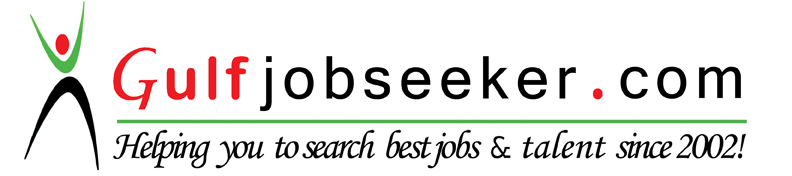 Whats app  Mobile:+971504753686 Gulfjobseeker.com CV No:1562754E-mail: gulfjobseeker@gmail.comTo work for an organization which provides me the opportunity to improve my skills and knowledge to growth along with the organization objective.PROFILE SUMMARYCertified in CCNA (Cisco Certified Network Associate) R&S (Routing and Switching).MBA (Marketing & IT) from Deccan School of Management (Affiliated to Osmania University) (2012-14) (63.69%).An enthusiastic career-oriented person who love to take new challenges and give 100% to every task.Highly motivated and eager to learn new things.Worked on academic project Customer Relationship Management, Cashless Treatment For Hospitals Integrated With Insurance Companies and Staff Management System.An effective communicator with excellent interpersonal, logical thinking & analytical abilities.WORK EXPERIENCE Since Dec 2012 to Jan 2016: Assistant System Admin – Lycos (Ybrant Digital Ltd), India.Responsible for maintaining Lycos infrastructure.Re-engineered BGP routing (Route Maps, AS-Path pre-pend, MED, Local Preference) to load balance traffic across multiple ISP's links.Responsible for designing, implementing and troubleshooting temporary infrastructures for Live Webcasting Events.Upgrade Cisco Routers, Switches and Firewall (PIX) IOS using TFTP.Build and maintain Visio documentation database of network topology.Install Hardware: NICS, Hard Drive, and Modem.Install Software: Windows 95/98, Lotus Notes, WordPerfect, Microsoft Office.Configured Cisco Routers (2500, 3000, 4000) using RIP, IGRP, OSPF, EIGRP.Configured Cisco Switches (5000, 3524, and 2900).Designed and implemented remote dial up solution for clients.Installed and configured workstations for IP/IPX based LAN's.Installed and configured DHCP Client/Server.ACADEMIC PROJECTSProject Title	  :	Customer Relationship ManagementOrganization	  : 	Big Bazaar, L.B. NagarPlatform Used	  :	MarketingDescription       :	This project was about the Customer Relationship Management is a strategy for managing and nurturing a company’s interactions with customers and sales prospects. Customer Relationship Management is a most effective tool for maintaining good relationship with the customers. It plays an effective role in attracting the new customers to the company.MainProject Title   :	An Efficient Time-Bound Hierarchical Key Management Scheme For Secure BroadcastingOrganization	 : 	College Staff Management Platform Used	 :	.Net.Contribution	 :	Analysis and CodingDescription      :	This project was about Broadcasting TV signals to the subscribers by encryption using symmetric key algorithms according to time periods (group of channels) and user privileges, subscribers can decrypt signals using key and tamper device.MiniProject Title    :	Cashless Treatment For Hospitals Integrated With Insurance CompaniesOrganization	 : 	College Staff Management Platform Used	 :	.Net.Contribution	 :	Analysis and CodingDescription      :	The main purpose of the project is to provide cash less treatment to the patients and improve the hospital facilities to the patients. This project gets the LOC from the insurance companies on behalf of the patients and extends the treatment according to the specific instructions of the doctor.ACADEMIC QUALIFICATIONS:CCNA (Cisco Certified Network Associate) R&S (Routing and Switching).	TECHNICAL  SKILLSCCNA (Cisco Certified Network Associate)		: R&S (Routing and Switching)CCNP (Cisco Certified Network Professional) 	: R&S (Routing and Switching) (Pursuing)Operating System					: DOS, Windows 2000, XP with SP2, windows7.Package						: Microsoft Office (Word, Excel, PowerPoint and MS-Access)Languages						: Basics of C, C++, Microsoft .NET and basics Java.PERSONAL & PASSPORT DETAILSLanguages Known	:	English, Urdu and HindiMarital Status		:	SingleCareer objective:MBA:B-TECH:ExaminationPassedDisciplineCollege/universityYear of passing           % of marksMBAMarketing &SystemsDeccan School OfManagement201464B.TechCSITAl-Habeeb College OfEngineering &Technology201263IntermediateM P CNarayana Junior College200860SSC-       Moulana Azad  Memorial High school200664CERTIFICATION :